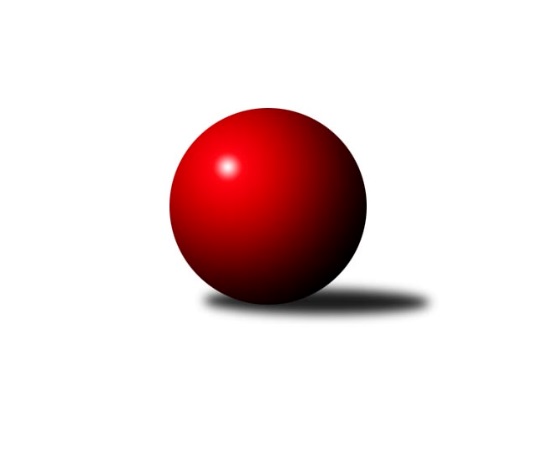 Č.9Ročník 2018/2019	30.4.2024 Severočeská divize 2018/2019Statistika 9. kolaTabulka družstev:		družstvo	záp	výh	rem	proh	skore	sety	průměr	body	plné	dorážka	chyby	1.	TJ Jiskra Nový Bor	8	6	1	1	41.0 : 23.0 	(54.5 : 41.5)	2559	13	1748	811	32.4	2.	TJ Bižuterie Jablonec n. N.	9	6	1	2	48.5 : 23.5 	(65.0 : 43.0)	2547	13	1752	795	34.2	3.	TJ VTŽ Chomutov	8	6	0	2	41.0 : 23.0 	(60.0 : 36.0)	2634	12	1793	840	31.9	4.	SKK Bohušovice B	8	5	1	2	40.5 : 23.5 	(51.0 : 45.0)	2571	11	1751	820	31.1	5.	SK Skalice	9	4	2	3	37.0 : 35.0 	(47.0 : 61.0)	2533	10	1779	754	42.4	6.	TJ Doksy	8	4	1	3	36.0 : 28.0 	(53.0 : 43.0)	2553	9	1764	789	32.9	7.	TJ Kovostroj Děčín	8	4	0	4	32.0 : 32.0 	(53.0 : 43.0)	2511	8	1730	780	32.8	8.	SK Plaston Šluknov	8	4	0	4	30.0 : 34.0 	(50.0 : 46.0)	2430	8	1683	747	40.5	9.	TJ Dynamo Liberec B	8	2	0	6	22.5 : 41.5 	(37.0 : 59.0)	2479	4	1719	761	40.8	10.	TJ KK Louny	8	1	0	7	20.5 : 43.5 	(38.5 : 57.5)	2499	2	1738	762	36.4	11.	SK Děčín	8	0	0	8	11.0 : 53.0 	(31.0 : 65.0)	2430	0	1693	737	49.4Tabulka doma:		družstvo	záp	výh	rem	proh	skore	sety	průměr	body	maximum	minimum	1.	TJ Bižuterie Jablonec n. N.	5	5	0	0	31.5 : 8.5 	(38.5 : 21.5)	2575	10	2648	2502	2.	SK Skalice	5	3	2	0	27.0 : 13.0 	(31.5 : 28.5)	2678	8	2732	2649	3.	SK Plaston Šluknov	5	4	0	1	24.0 : 16.0 	(33.0 : 27.0)	2482	8	2507	2468	4.	TJ Jiskra Nový Bor	3	3	0	0	16.0 : 8.0 	(20.0 : 16.0)	2483	6	2550	2389	5.	TJ VTŽ Chomutov	4	3	0	1	22.0 : 10.0 	(32.0 : 16.0)	2625	6	2687	2503	6.	TJ Kovostroj Děčín	5	3	0	2	22.0 : 18.0 	(36.5 : 23.5)	2492	6	2565	2416	7.	TJ Doksy	3	2	0	1	16.0 : 8.0 	(21.0 : 15.0)	2474	4	2562	2412	8.	TJ Dynamo Liberec B	4	2	0	2	17.5 : 14.5 	(23.0 : 25.0)	2599	4	2690	2484	9.	SKK Bohušovice B	4	1	1	2	15.0 : 17.0 	(24.0 : 24.0)	2491	3	2520	2446	10.	TJ KK Louny	3	1	0	2	12.0 : 12.0 	(19.0 : 17.0)	2682	2	2787	2608	11.	SK Děčín	4	0	0	4	4.0 : 28.0 	(12.0 : 36.0)	2416	0	2474	2392Tabulka venku:		družstvo	záp	výh	rem	proh	skore	sety	průměr	body	maximum	minimum	1.	SKK Bohušovice B	4	4	0	0	25.5 : 6.5 	(27.0 : 21.0)	2591	8	2683	2522	2.	TJ Jiskra Nový Bor	5	3	1	1	25.0 : 15.0 	(34.5 : 25.5)	2574	7	2704	2477	3.	TJ VTŽ Chomutov	4	3	0	1	19.0 : 13.0 	(28.0 : 20.0)	2636	6	2747	2578	4.	TJ Doksy	5	2	1	2	20.0 : 20.0 	(32.0 : 28.0)	2568	5	2668	2480	5.	TJ Bižuterie Jablonec n. N.	4	1	1	2	17.0 : 15.0 	(26.5 : 21.5)	2540	3	2625	2472	6.	TJ Kovostroj Děčín	3	1	0	2	10.0 : 14.0 	(16.5 : 19.5)	2517	2	2659	2425	7.	SK Skalice	4	1	0	3	10.0 : 22.0 	(15.5 : 32.5)	2497	2	2531	2450	8.	SK Plaston Šluknov	3	0	0	3	6.0 : 18.0 	(17.0 : 19.0)	2413	0	2444	2357	9.	SK Děčín	4	0	0	4	7.0 : 25.0 	(19.0 : 29.0)	2433	0	2563	2340	10.	TJ Dynamo Liberec B	4	0	0	4	5.0 : 27.0 	(14.0 : 34.0)	2450	0	2586	2327	11.	TJ KK Louny	5	0	0	5	8.5 : 31.5 	(19.5 : 40.5)	2463	0	2539	2411Tabulka podzimní části:		družstvo	záp	výh	rem	proh	skore	sety	průměr	body	doma	venku	1.	TJ Jiskra Nový Bor	8	6	1	1	41.0 : 23.0 	(54.5 : 41.5)	2559	13 	3 	0 	0 	3 	1 	1	2.	TJ Bižuterie Jablonec n. N.	9	6	1	2	48.5 : 23.5 	(65.0 : 43.0)	2547	13 	5 	0 	0 	1 	1 	2	3.	TJ VTŽ Chomutov	8	6	0	2	41.0 : 23.0 	(60.0 : 36.0)	2634	12 	3 	0 	1 	3 	0 	1	4.	SKK Bohušovice B	8	5	1	2	40.5 : 23.5 	(51.0 : 45.0)	2571	11 	1 	1 	2 	4 	0 	0	5.	SK Skalice	9	4	2	3	37.0 : 35.0 	(47.0 : 61.0)	2533	10 	3 	2 	0 	1 	0 	3	6.	TJ Doksy	8	4	1	3	36.0 : 28.0 	(53.0 : 43.0)	2553	9 	2 	0 	1 	2 	1 	2	7.	TJ Kovostroj Děčín	8	4	0	4	32.0 : 32.0 	(53.0 : 43.0)	2511	8 	3 	0 	2 	1 	0 	2	8.	SK Plaston Šluknov	8	4	0	4	30.0 : 34.0 	(50.0 : 46.0)	2430	8 	4 	0 	1 	0 	0 	3	9.	TJ Dynamo Liberec B	8	2	0	6	22.5 : 41.5 	(37.0 : 59.0)	2479	4 	2 	0 	2 	0 	0 	4	10.	TJ KK Louny	8	1	0	7	20.5 : 43.5 	(38.5 : 57.5)	2499	2 	1 	0 	2 	0 	0 	5	11.	SK Děčín	8	0	0	8	11.0 : 53.0 	(31.0 : 65.0)	2430	0 	0 	0 	4 	0 	0 	4Tabulka jarní části:		družstvo	záp	výh	rem	proh	skore	sety	průměr	body	doma	venku	1.	TJ Jiskra Nový Bor	0	0	0	0	0.0 : 0.0 	(0.0 : 0.0)	0	0 	0 	0 	0 	0 	0 	0 	2.	TJ Kovostroj Děčín	0	0	0	0	0.0 : 0.0 	(0.0 : 0.0)	0	0 	0 	0 	0 	0 	0 	0 	3.	TJ Dynamo Liberec B	0	0	0	0	0.0 : 0.0 	(0.0 : 0.0)	0	0 	0 	0 	0 	0 	0 	0 	4.	SK Skalice	0	0	0	0	0.0 : 0.0 	(0.0 : 0.0)	0	0 	0 	0 	0 	0 	0 	0 	5.	SK Děčín	0	0	0	0	0.0 : 0.0 	(0.0 : 0.0)	0	0 	0 	0 	0 	0 	0 	0 	6.	TJ Doksy	0	0	0	0	0.0 : 0.0 	(0.0 : 0.0)	0	0 	0 	0 	0 	0 	0 	0 	7.	SK Plaston Šluknov	0	0	0	0	0.0 : 0.0 	(0.0 : 0.0)	0	0 	0 	0 	0 	0 	0 	0 	8.	TJ KK Louny	0	0	0	0	0.0 : 0.0 	(0.0 : 0.0)	0	0 	0 	0 	0 	0 	0 	0 	9.	TJ Bižuterie Jablonec n. N.	0	0	0	0	0.0 : 0.0 	(0.0 : 0.0)	0	0 	0 	0 	0 	0 	0 	0 	10.	SKK Bohušovice B	0	0	0	0	0.0 : 0.0 	(0.0 : 0.0)	0	0 	0 	0 	0 	0 	0 	0 	11.	TJ VTŽ Chomutov	0	0	0	0	0.0 : 0.0 	(0.0 : 0.0)	0	0 	0 	0 	0 	0 	0 	0 Zisk bodů pro družstvo:		jméno hráče	družstvo	body	zápasy	v %	dílčí body	sety	v %	1.	Jan Zeman 	TJ Bižuterie Jablonec n. N. 	9	/	9	(100%)	12.5	/	18	(69%)	2.	Václav Vlk 	TJ Bižuterie Jablonec n. N. 	8.5	/	9	(94%)	13.5	/	18	(75%)	3.	Zdeněk Vokatý 	TJ Bižuterie Jablonec n. N. 	8	/	8	(100%)	13.5	/	16	(84%)	4.	Radek Šípek 	SKK Bohušovice B 	7	/	7	(100%)	13	/	14	(93%)	5.	Alena Dunková 	TJ Jiskra Nový Bor 	7	/	8	(88%)	14	/	16	(88%)	6.	Stanislav Šmíd st.	TJ VTŽ Chomutov 	7	/	8	(88%)	14	/	16	(88%)	7.	Roman Filip 	SKK Bohušovice B 	6	/	6	(100%)	10	/	12	(83%)	8.	Patrik Lojda 	TJ KK Louny 	6	/	8	(75%)	11	/	16	(69%)	9.	Emílie Císařovská 	TJ Dynamo Liberec B 	6	/	8	(75%)	11	/	16	(69%)	10.	Jiří Klíma st.	TJ Doksy 	6	/	8	(75%)	10	/	16	(63%)	11.	Petr Kohlíček 	TJ Jiskra Nový Bor 	6	/	8	(75%)	10	/	16	(63%)	12.	Jiří Pachl 	TJ Bižuterie Jablonec n. N. 	6	/	9	(67%)	11	/	18	(61%)	13.	Ladislav Javorek ml.	SK Skalice 	6	/	9	(67%)	10.5	/	18	(58%)	14.	Stanislav Šmíd ml.	TJ VTŽ Chomutov 	5	/	5	(100%)	9	/	10	(90%)	15.	Václav Paluska 	TJ Doksy 	5	/	6	(83%)	9	/	12	(75%)	16.	Tomáš Novák 	TJ Kovostroj Děčín 	5	/	6	(83%)	8.5	/	12	(71%)	17.	Zdeněk Pecina st.	TJ Dynamo Liberec B 	5	/	7	(71%)	8.5	/	14	(61%)	18.	Jiří Piskáček 	SK Skalice 	5	/	7	(71%)	8	/	14	(57%)	19.	Radek Marušák 	SK Plaston Šluknov 	5	/	8	(63%)	10	/	16	(63%)	20.	Petr Kout 	TJ Jiskra Nový Bor 	5	/	8	(63%)	9	/	16	(56%)	21.	Robert Suchomel st.	TJ VTŽ Chomutov 	5	/	8	(63%)	9	/	16	(56%)	22.	Jiří Šácha 	SK Skalice 	5	/	9	(56%)	6.5	/	18	(36%)	23.	Luboš Havel 	TJ VTŽ Chomutov 	4	/	5	(80%)	8	/	10	(80%)	24.	Eduard Kezer ml.	SK Skalice 	4	/	5	(80%)	6	/	10	(60%)	25.	Ladislav Bírovka 	TJ Kovostroj Děčín 	4	/	6	(67%)	7	/	12	(58%)	26.	Martin Kortan 	TJ Jiskra Nový Bor 	4	/	7	(57%)	10	/	14	(71%)	27.	Petr Staněk 	TJ Kovostroj Děčín 	4	/	7	(57%)	9.5	/	14	(68%)	28.	Roman Slavík 	TJ Kovostroj Děčín 	4	/	7	(57%)	9	/	14	(64%)	29.	Miroslav Pastyřík 	TJ Bižuterie Jablonec n. N. 	4	/	7	(57%)	8.5	/	14	(61%)	30.	Martin Perníček 	SKK Bohušovice B 	4	/	7	(57%)	8	/	14	(57%)	31.	František Tomik 	SK Plaston Šluknov 	4	/	7	(57%)	7.5	/	14	(54%)	32.	Radek Mach 	SK Děčín 	4	/	8	(50%)	10	/	16	(63%)	33.	Jaroslava Vacková 	TJ Doksy 	4	/	8	(50%)	7.5	/	16	(47%)	34.	Jiří Pádivý 	TJ Doksy 	4	/	8	(50%)	6.5	/	16	(41%)	35.	Václav Valenta ml.	TJ KK Louny 	4	/	8	(50%)	6	/	16	(38%)	36.	Ladislav Koláček 	SKK Bohušovice B 	4	/	8	(50%)	6	/	16	(38%)	37.	Radek Jung 	TJ KK Louny 	3.5	/	4	(88%)	7	/	8	(88%)	38.	Pavel Jablonický 	TJ Kovostroj Děčín 	3	/	6	(50%)	6	/	12	(50%)	39.	Josef Březina 	TJ Doksy 	3	/	7	(43%)	6.5	/	14	(46%)	40.	Lenka Kohlíčková 	TJ Jiskra Nový Bor 	3	/	7	(43%)	4.5	/	14	(32%)	41.	Stanislav Rada 	TJ VTŽ Chomutov 	3	/	8	(38%)	9.5	/	16	(59%)	42.	Jan Sklenář 	SK Plaston Šluknov 	3	/	8	(38%)	8.5	/	16	(53%)	43.	Jaroslav Chvojka 	SKK Bohušovice B 	3	/	8	(38%)	7	/	16	(44%)	44.	Miloslav Plíšek 	SK Děčín 	3	/	8	(38%)	5	/	16	(31%)	45.	Oldřich Vlasák 	SK Skalice 	3	/	9	(33%)	6	/	18	(33%)	46.	Milan Slabý 	SKK Bohušovice B 	2.5	/	6	(42%)	4	/	12	(33%)	47.	Radek Kozák 	TJ Doksy 	2	/	2	(100%)	3.5	/	4	(88%)	48.	Václav Kořánek 	SK Plaston Šluknov 	2	/	3	(67%)	5	/	6	(83%)	49.	Zdeněk Jonáš 	SK Plaston Šluknov 	2	/	3	(67%)	4	/	6	(67%)	50.	Tomáš Mrázek 	TJ Kovostroj Děčín 	2	/	4	(50%)	5	/	8	(63%)	51.	Eliška Marušáková 	SK Plaston Šluknov 	2	/	4	(50%)	5	/	8	(63%)	52.	Eduard Kezer st.	SK Skalice 	2	/	4	(50%)	3	/	8	(38%)	53.	Jiří Kucej 	TJ Doksy 	2	/	4	(50%)	3	/	8	(38%)	54.	Petr Kramer 	SK Děčín 	2	/	5	(40%)	4	/	10	(40%)	55.	Zdeněk Pecina ml.	TJ Dynamo Liberec B 	2	/	6	(33%)	5	/	12	(42%)	56.	Ladislav Hojný 	SK Plaston Šluknov 	2	/	6	(33%)	3	/	12	(25%)	57.	Jitka Rollová 	TJ KK Louny 	2	/	7	(29%)	5.5	/	14	(39%)	58.	Robert Häring 	SK Skalice 	2	/	7	(29%)	5	/	14	(36%)	59.	Miloš Chovanec 	TJ KK Louny 	2	/	7	(29%)	5	/	14	(36%)	60.	Michal Gajdušek 	TJ Jiskra Nový Bor 	2	/	8	(25%)	6	/	16	(38%)	61.	Arnošt Filo 	TJ VTŽ Chomutov 	2	/	8	(25%)	3.5	/	16	(22%)	62.	Anton Zajac 	TJ Dynamo Liberec B 	1.5	/	8	(19%)	3.5	/	16	(22%)	63.	Petr Lukšík 	TJ VTŽ Chomutov 	1	/	1	(100%)	2	/	2	(100%)	64.	Petr Vajnar 	SK Plaston Šluknov 	1	/	1	(100%)	2	/	2	(100%)	65.	Natálie Kozáková 	TJ Doksy 	1	/	1	(100%)	2	/	2	(100%)	66.	Robert Křenek 	SK Skalice 	1	/	1	(100%)	1	/	2	(50%)	67.	Jiří Kuric 	TJ Doksy 	1	/	2	(50%)	3	/	4	(75%)	68.	Zdeněk Novák 	TJ VTŽ Chomutov 	1	/	2	(50%)	3	/	4	(75%)	69.	Ondřej Šmíd 	TJ VTŽ Chomutov 	1	/	2	(50%)	2	/	4	(50%)	70.	Libor Hrnčíř 	SK Skalice 	1	/	2	(50%)	1	/	4	(25%)	71.	Ladislav Wajsar ml.	TJ Dynamo Liberec B 	1	/	3	(33%)	3	/	6	(50%)	72.	Jan Koldan 	SK Plaston Šluknov 	1	/	4	(25%)	4	/	8	(50%)	73.	Filip Hons 	TJ Bižuterie Jablonec n. N. 	1	/	4	(25%)	2	/	8	(25%)	74.	Pavel Čubr 	SK Děčín 	1	/	5	(20%)	3	/	10	(30%)	75.	Pavel Piskoř 	TJ Kovostroj Děčín 	1	/	6	(17%)	4	/	12	(33%)	76.	Adéla Exnerová 	TJ Kovostroj Děčín 	1	/	6	(17%)	4	/	12	(33%)	77.	František Pfeifer 	TJ KK Louny 	1	/	6	(17%)	3	/	12	(25%)	78.	Jan Holanec st.	TJ Dynamo Liberec B 	1	/	6	(17%)	3	/	12	(25%)	79.	Martin Ledwoň 	SK Děčín 	1	/	6	(17%)	2	/	12	(17%)	80.	Radek Chomout 	TJ Dynamo Liberec B 	1	/	7	(14%)	2	/	14	(14%)	81.	David Vincze 	TJ Bižuterie Jablonec n. N. 	0	/	1	(0%)	1	/	2	(50%)	82.	Zdeněk Chadraba 	TJ Doksy 	0	/	1	(0%)	1	/	2	(50%)	83.	Martin Lázna 	TJ KK Louny 	0	/	1	(0%)	1	/	2	(50%)	84.	Aleš Stach 	TJ Doksy 	0	/	1	(0%)	1	/	2	(50%)	85.	Simona Šťastná 	TJ Jiskra Nový Bor 	0	/	1	(0%)	1	/	2	(50%)	86.	Dana Žídková 	SK Plaston Šluknov 	0	/	1	(0%)	0	/	2	(0%)	87.	Viktor Žďárský 	TJ VTŽ Chomutov 	0	/	1	(0%)	0	/	2	(0%)	88.	Jan Řeřicha 	TJ Jiskra Nový Bor 	0	/	1	(0%)	0	/	2	(0%)	89.	Václav Valenta st.	TJ KK Louny 	0	/	1	(0%)	0	/	2	(0%)	90.	Ladislav Javorek st.	SK Skalice 	0	/	1	(0%)	0	/	2	(0%)	91.	Daniela Hlaváčová 	TJ KK Louny 	0	/	2	(0%)	0	/	4	(0%)	92.	Marek Valenta 	TJ Dynamo Liberec B 	0	/	2	(0%)	0	/	4	(0%)	93.	Petr Pop 	TJ KK Louny 	0	/	3	(0%)	0	/	6	(0%)	94.	Vladimír Beneš 	SK Děčín 	0	/	4	(0%)	3	/	8	(38%)	95.	Kamila Ledwoňová 	SK Děčín 	0	/	4	(0%)	2	/	8	(25%)	96.	Vladimír Chrpa 	SKK Bohušovice B 	0	/	5	(0%)	2	/	10	(20%)	97.	Jiří Tůma 	TJ Bižuterie Jablonec n. N. 	0	/	6	(0%)	3	/	12	(25%)	98.	Ivan Novotný 	SK Děčín 	0	/	7	(0%)	2	/	14	(14%)Průměry na kuželnách:		kuželna	průměr	plné	dorážka	chyby	výkon na hráče	1.	Louny, 1-2	2663	1866	797	41.2	(443.9)	2.	Skalice u České Lípy, 1-2	2653	1845	808	43.3	(442.3)	3.	Sport Park Liberec, 1-4	2594	1758	835	30.4	(432.4)	4.	TJ VTŽ Chomutov, 1-2	2565	1784	781	34.4	(427.5)	5.	TJ Bižuterie Jablonec nad Nisou, 1-4	2526	1737	789	36.3	(421.1)	6.	Česká Kamenice, 1-2	2510	1734	776	37.5	(418.4)	7.	Bohušovice, 1-4	2496	1716	779	34.5	(416.0)	8.	Kovostroj Děčín, 1-2	2471	1707	763	33.6	(411.9)	9.	Doksy, 1-2	2464	1678	786	26.8	(410.8)	10.	Šluknov, 1-2	2463	1694	769	42.8	(410.7)	11.	Nový Bor, 1-2	2453	1701	752	42.0	(408.9)Nejlepší výkony na kuželnách:Louny, 1-2TJ KK Louny	2787	1. kolo	Stanislav Šmíd ml.	TJ VTŽ Chomutov	522	5. koloTJ VTŽ Chomutov	2747	5. kolo	Patrik Lojda 	TJ KK Louny	502	1. koloTJ Kovostroj Děčín	2659	3. kolo	Patrik Lojda 	TJ KK Louny	498	3. koloTJ KK Louny	2650	3. kolo	Miloš Chovanec 	TJ KK Louny	476	1. koloTJ KK Louny	2608	5. kolo	Jitka Rollová 	TJ KK Louny	471	1. koloSK Skalice	2531	1. kolo	Patrik Lojda 	TJ KK Louny	465	5. kolo		. kolo	Miloš Chovanec 	TJ KK Louny	459	5. kolo		. kolo	Roman Slavík 	TJ Kovostroj Děčín	458	3. kolo		. kolo	Luboš Havel 	TJ VTŽ Chomutov	458	5. kolo		. kolo	Stanislav Rada 	TJ VTŽ Chomutov	457	5. koloSkalice u České Lípy, 1-2SK Skalice	2732	4. kolo	Jiří Klíma st.	TJ Doksy	525	9. koloTJ Jiskra Nový Bor	2704	7. kolo	Alena Dunková 	TJ Jiskra Nový Bor	516	7. koloSK Skalice	2680	7. kolo	Eduard Kezer st.	SK Skalice	500	5. koloSK Skalice	2679	5. kolo	Václav Paluska 	TJ Doksy	496	9. koloTJ Doksy	2668	9. kolo	Jiří Šácha 	SK Skalice	494	9. koloSK Skalice	2651	2. kolo	Oldřich Vlasák 	SK Skalice	482	4. koloSK Skalice	2649	9. kolo	Václav Vlk 	TJ Bižuterie Jablonec n. N.	474	5. koloTJ Bižuterie Jablonec n. N.	2625	5. kolo	Oldřich Vlasák 	SK Skalice	474	2. koloTJ Dynamo Liberec B	2586	4. kolo	Robert Häring 	SK Skalice	473	7. koloSK Děčín	2563	2. kolo	Oldřich Vlasák 	SK Skalice	472	5. koloSport Park Liberec, 1-4TJ Dynamo Liberec B	2690	9. kolo	Zdeněk Pecina st.	TJ Dynamo Liberec B	511	9. koloTJ Dynamo Liberec B	2631	3. kolo	Patrik Lojda 	TJ KK Louny	495	9. koloSKK Bohušovice B	2616	7. kolo	Zdeněk Pecina st.	TJ Dynamo Liberec B	490	1. koloTJ VTŽ Chomutov	2604	1. kolo	Ladislav Wajsar ml.	TJ Dynamo Liberec B	484	9. koloTJ Doksy	2600	3. kolo	Stanislav Šmíd st.	TJ VTŽ Chomutov	481	1. koloTJ Dynamo Liberec B	2592	7. kolo	Robert Suchomel st.	TJ VTŽ Chomutov	478	1. koloTJ KK Louny	2539	9. kolo	Roman Filip 	SKK Bohušovice B	475	7. koloTJ Dynamo Liberec B	2484	1. kolo	Ladislav Koláček 	SKK Bohušovice B	474	7. kolo		. kolo	Zdeněk Pecina st.	TJ Dynamo Liberec B	459	3. kolo		. kolo	Zdeněk Pecina st.	TJ Dynamo Liberec B	458	7. koloTJ VTŽ Chomutov, 1-2TJ VTŽ Chomutov	2687	8. kolo	Stanislav Šmíd ml.	TJ VTŽ Chomutov	497	2. koloTJ VTŽ Chomutov	2667	6. kolo	Stanislav Rada 	TJ VTŽ Chomutov	480	6. koloTJ VTŽ Chomutov	2643	2. kolo	Ladislav Javorek ml.	SK Skalice	467	8. koloTJ Doksy	2580	2. kolo	Stanislav Šmíd st.	TJ VTŽ Chomutov	466	8. koloSKK Bohušovice B	2522	4. kolo	Robert Suchomel st.	TJ VTŽ Chomutov	463	6. koloSK Skalice	2503	8. kolo	Luboš Havel 	TJ VTŽ Chomutov	461	8. koloTJ VTŽ Chomutov	2503	4. kolo	Luboš Havel 	TJ VTŽ Chomutov	457	6. koloSK Děčín	2416	6. kolo	Radek Mach 	SK Děčín	457	6. kolo		. kolo	Roman Filip 	SKK Bohušovice B	455	4. kolo		. kolo	Stanislav Šmíd ml.	TJ VTŽ Chomutov	453	4. koloTJ Bižuterie Jablonec nad Nisou, 1-4TJ Bižuterie Jablonec n. N.	2648	6. kolo	Jiří Pachl 	TJ Bižuterie Jablonec n. N.	484	9. koloTJ Bižuterie Jablonec n. N.	2628	9. kolo	Jiří Pachl 	TJ Bižuterie Jablonec n. N.	468	6. koloTJ VTŽ Chomutov	2578	9. kolo	Zdeněk Vokatý 	TJ Bižuterie Jablonec n. N.	467	4. koloTJ Bižuterie Jablonec n. N.	2566	4. kolo	František Tomik 	SK Plaston Šluknov	452	4. koloTJ Bižuterie Jablonec n. N.	2533	2. kolo	Jan Zeman 	TJ Bižuterie Jablonec n. N.	452	2. koloTJ Bižuterie Jablonec n. N.	2502	7. kolo	Zdeněk Vokatý 	TJ Bižuterie Jablonec n. N.	451	6. koloTJ Dynamo Liberec B	2497	6. kolo	Jan Zeman 	TJ Bižuterie Jablonec n. N.	449	7. koloTJ Kovostroj Děčín	2466	7. kolo	Tomáš Novák 	TJ Kovostroj Děčín	447	7. koloSK Plaston Šluknov	2439	4. kolo	Václav Vlk 	TJ Bižuterie Jablonec n. N.	447	6. koloTJ KK Louny	2411	2. kolo	Václav Vlk 	TJ Bižuterie Jablonec n. N.	447	9. koloČeská Kamenice, 1-2SKK Bohušovice B	2683	9. kolo	Radek Šípek 	SKK Bohušovice B	530	9. koloTJ Jiskra Nový Bor	2644	5. kolo	Martin Kortan 	TJ Jiskra Nový Bor	471	5. koloTJ Bižuterie Jablonec n. N.	2581	3. kolo	Roman Filip 	SKK Bohušovice B	447	9. koloTJ Doksy	2513	7. kolo	Jiří Klíma st.	TJ Doksy	446	7. koloSK Děčín	2474	9. kolo	Vladimír Beneš 	SK Děčín	443	9. koloSK Děčín	2399	5. kolo	Petr Kohlíček 	TJ Jiskra Nový Bor	443	5. koloSK Děčín	2398	3. kolo	Jiří Pachl 	TJ Bižuterie Jablonec n. N.	443	3. koloSK Děčín	2392	7. kolo	Miroslav Pastyřík 	TJ Bižuterie Jablonec n. N.	442	3. kolo		. kolo	Radek Mach 	SK Děčín	441	5. kolo		. kolo	Jaroslav Chvojka 	SKK Bohušovice B	440	9. koloBohušovice, 1-4TJ Jiskra Nový Bor	2559	3. kolo	Radek Šípek 	SKK Bohušovice B	483	5. koloSKK Bohušovice B	2520	8. kolo	Radek Šípek 	SKK Bohušovice B	477	1. koloSKK Bohušovice B	2502	5. kolo	Patrik Lojda 	TJ KK Louny	468	8. koloSKK Bohušovice B	2495	1. kolo	Roman Filip 	SKK Bohušovice B	462	8. koloTJ KK Louny	2484	8. kolo	Zdeněk Vokatý 	TJ Bižuterie Jablonec n. N.	452	1. koloTJ Bižuterie Jablonec n. N.	2482	1. kolo	Václav Paluska 	TJ Doksy	449	5. koloTJ Doksy	2480	5. kolo	Alena Dunková 	TJ Jiskra Nový Bor	448	3. koloSKK Bohušovice B	2446	3. kolo	Jiří Klíma st.	TJ Doksy	447	5. kolo		. kolo	Radek Šípek 	SKK Bohušovice B	440	3. kolo		. kolo	Milan Slabý 	SKK Bohušovice B	435	5. koloKovostroj Děčín, 1-2TJ Kovostroj Děčín	2565	4. kolo	Roman Slavík 	TJ Kovostroj Děčín	477	4. koloSKK Bohušovice B	2542	2. kolo	Radek Šípek 	SKK Bohušovice B	455	2. koloTJ Kovostroj Děčín	2541	8. kolo	Tomáš Novák 	TJ Kovostroj Děčín	455	9. koloSK Skalice	2505	6. kolo	Ladislav Bírovka 	TJ Kovostroj Děčín	452	8. koloTJ Kovostroj Děčín	2487	9. kolo	Pavel Piskoř 	TJ Kovostroj Děčín	451	4. koloTJ Jiskra Nový Bor	2477	9. kolo	Ladislav Javorek ml.	SK Skalice	451	6. koloTJ Kovostroj Děčín	2452	2. kolo	Tomáš Novák 	TJ Kovostroj Děčín	450	6. koloTJ Kovostroj Děčín	2416	6. kolo	Petr Kohlíček 	TJ Jiskra Nový Bor	441	9. koloTJ Dynamo Liberec B	2388	8. kolo	Milan Slabý 	SKK Bohušovice B	438	2. koloSK Děčín	2340	4. kolo	Jiří Šácha 	SK Skalice	436	6. koloDoksy, 1-2TJ Doksy	2562	6. kolo	Alena Dunková 	TJ Jiskra Nový Bor	450	1. koloTJ Jiskra Nový Bor	2488	1. kolo	Jiří Klíma st.	TJ Doksy	443	8. koloTJ Doksy	2449	8. kolo	Jaroslava Vacková 	TJ Doksy	437	6. koloSK Plaston Šluknov	2444	8. kolo	Petr Kohlíček 	TJ Jiskra Nový Bor	436	1. koloTJ KK Louny	2434	6. kolo	Patrik Lojda 	TJ KK Louny	433	6. koloTJ Doksy	2412	1. kolo	Jiří Klíma st.	TJ Doksy	432	6. kolo		. kolo	Václav Paluska 	TJ Doksy	429	8. kolo		. kolo	Radek Kozák 	TJ Doksy	427	6. kolo		. kolo	Josef Březina 	TJ Doksy	426	6. kolo		. kolo	Radek Marušák 	SK Plaston Šluknov	425	8. koloŠluknov, 1-2TJ VTŽ Chomutov	2615	7. kolo	Stanislav Šmíd ml.	TJ VTŽ Chomutov	474	7. koloSK Plaston Šluknov	2507	5. kolo	Radek Marušák 	SK Plaston Šluknov	463	5. koloSK Plaston Šluknov	2486	7. kolo	Stanislav Šmíd st.	TJ VTŽ Chomutov	453	7. koloSK Plaston Šluknov	2476	2. kolo	Radek Marušák 	SK Plaston Šluknov	452	2. koloSK Plaston Šluknov	2471	3. kolo	Luboš Havel 	TJ VTŽ Chomutov	449	7. koloSK Plaston Šluknov	2468	1. kolo	Eliška Marušáková 	SK Plaston Šluknov	448	1. koloSK Skalice	2450	3. kolo	Jiří Piskáček 	SK Skalice	436	3. koloTJ Kovostroj Děčín	2425	5. kolo	Petr Vajnar 	SK Plaston Šluknov	436	7. koloSK Děčín	2414	1. kolo	Miloslav Plíšek 	SK Děčín	434	1. koloTJ Dynamo Liberec B	2327	2. kolo	Ladislav Hojný 	SK Plaston Šluknov	434	2. koloNový Bor, 1-2TJ Jiskra Nový Bor	2550	4. kolo	Petr Kohlíček 	TJ Jiskra Nový Bor	471	4. koloTJ Jiskra Nový Bor	2509	8. kolo	Petr Kout 	TJ Jiskra Nový Bor	462	4. koloTJ Bižuterie Jablonec n. N.	2472	8. kolo	Jan Zeman 	TJ Bižuterie Jablonec n. N.	459	8. koloTJ KK Louny	2445	4. kolo	Patrik Lojda 	TJ KK Louny	459	4. koloTJ Jiskra Nový Bor	2389	6. kolo	Alena Dunková 	TJ Jiskra Nový Bor	446	8. koloSK Plaston Šluknov	2357	6. kolo	Václav Kořánek 	SK Plaston Šluknov	434	6. kolo		. kolo	Martin Kortan 	TJ Jiskra Nový Bor	434	6. kolo		. kolo	Zdeněk Vokatý 	TJ Bižuterie Jablonec n. N.	433	8. kolo		. kolo	Petr Kohlíček 	TJ Jiskra Nový Bor	429	8. kolo		. kolo	Václav Vlk 	TJ Bižuterie Jablonec n. N.	428	8. koloČetnost výsledků:	8.0 : 0.0	2x	7.0 : 1.0	6x	6.5 : 1.5	1x	6.0 : 2.0	13x	5.0 : 3.0	5x	4.0 : 4.0	3x	3.0 : 5.0	3x	2.5 : 5.5	1x	2.0 : 6.0	7x	1.0 : 7.0	2x	0.0 : 8.0	2x